Предварительное предложение на получение инновационного гранта на коммерциализацию технологийФ.И.О. физического лица/ наименование юридического лицаФ.И.О. физического лица/ наименование юридического лицаНаименование проекта:Наименование проекта:Проект относится к приоритетному направлению предоставления инновационных грантов (указать только одно приоритетное направление):Проект относится к приоритетному направлению предоставления инновационных грантов (указать только одно приоритетное направление):Высокопроизводительные технологии применяемые в отраслях экономики и жизнедеятельности общества:Высокопроизводительные технологии применяемые в отраслях экономики и жизнедеятельности общества:Информационно-коммуникационные технологии, включая элементы Индустрии 4.0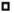 Новые материалы, аддитивные технологии, нанотехнологииБиотехнологии, новые технологии в медицине и здравоохраненииНовые технологии в обрабатывающей промышленностиКосмические технологииЭкологически чистые технологии, энергоэффективность, энергосбережение и альтернативная энергетикаНовые финансовые технологииЭлектронная промышленностьРобототехникаАдрес заявителя (индекс, область, район, населенный пункт, улица, дом, квартира)Телефон Рабочи  МобильныйЭлектронная почтаОфициальный сайтКраткая информация о проектеКраткая информация о проектеКраткая информация о проектеКраткая информация о проектеКраткая информация о проектеЦель проекта:Задачи проекта:Место реализации проектаСрок реализации проектаРынок сбыта (страна, регион)Степень готовности проектаПроходили ли акселерациюПроходили ли акселерациюПроходили ли акселерациюДа 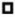 НетОписание проекта:Описание проекта:Научно-технический и (или) технологический уровень разработки, лежащей в  основе проекта:Научно-технический и (или) технологический уровень разработки, лежащей в  основе проекта:Перспективность внедрения:Перспективность внедрения:Коммерческий потенциал реализации создаваемого продукта:Коммерческий потенциал реализации создаваемого продукта:Квалификация команды:Квалификация команды:Риски проекта:Риски проекта:Ожидаемые результаты:Ожидаемые результаты:Финансировался ли данный проект из других источников:Финансировался ли данный проект из других источников:Финансировался ли данный проект из других источников:Финансировался ли данный проект из других источников:Финансировался ли данный проект из других источников:Да Да Да НетНетЕсли "да", то необходимо указать в каком объеме, наименование программы, проект и сумму  полученного финансированияЕсли "да", то необходимо указать в каком объеме, наименование программы, проект и сумму  полученного финансированияЕсли "да", то необходимо указать в каком объеме, наименование программы, проект и сумму  полученного финансированияЕсли "да", то необходимо указать в каком объеме, наименование программы, проект и сумму  полученного финансированияЕсли "да", то необходимо указать в каком объеме, наименование программы, проект и сумму  полученного финансированияИз каких источников Вы узнали об инновационных грантах? сайт Министерства цифрового развития, инновации и аэрокосмической промышленности Республики  Казахстан 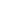 сайт услугодателя 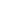 рассылка услугодателя 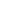 семинары, конференции услугодателя 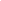 социальные сети 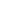 другое _____________________________________Из каких источников Вы узнали об инновационных грантах? сайт Министерства цифрового развития, инновации и аэрокосмической промышленности Республики  Казахстан сайт услугодателя рассылка услугодателя семинары, конференции услугодателя социальные сети другое _____________________________________Из каких источников Вы узнали об инновационных грантах? сайт Министерства цифрового развития, инновации и аэрокосмической промышленности Республики  Казахстан сайт услугодателя рассылка услугодателя семинары, конференции услугодателя социальные сети другое _____________________________________Из каких источников Вы узнали об инновационных грантах? сайт Министерства цифрового развития, инновации и аэрокосмической промышленности Республики  Казахстан сайт услугодателя рассылка услугодателя семинары, конференции услугодателя социальные сети другое _____________________________________Из каких источников Вы узнали об инновационных грантах? сайт Министерства цифрового развития, инновации и аэрокосмической промышленности Республики  Казахстан сайт услугодателя рассылка услугодателя семинары, конференции услугодателя социальные сети другое _____________________________________Должность лица, имеющего полномочия для  подписания документов от имени заявителя___________________________ Ф.И.О. ___________________________ (подпись)